Tangy leek and corn fritters with lime mayoMakes: 10 fritters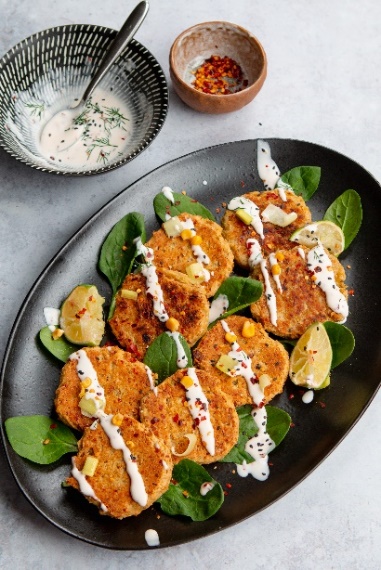 Ingredients:1 cup sweet corn | 250ml2 leeks 3 cloves minced garlic 1 red chilli finely chopped 1 tbsp olive oil Squeeze ½ lime 1½ cups chickpea flour (or plain flour)Pinch pepperLarge pinch saltFor the dressingSqueeze ½ lime1 tbsp plant based mayonnaise (alternatively use vegan soured cream or creme fraiche)Method:Finely chop the leeks, chilli and garlic Add the chopped fresh ingredients and sweetcorn to a food processor along with 1½ cups flour, lime, olive oil and pinch of salt and pulse for around 20 seconds until a sticky texture formsLeave for around 5 minutes for the flour to absorb the moistureSlightly wet your hands and begin to form each fritter – you’re aiming for around the size of a palm Add the fritters to a piping hot non-stick pan and fry on each side for around 5 minutesOption – you can bake the fritters instead.  Simply place on a baking tray and bake at 180ºC for around 30 minutes, turning over after around 20 minutesServe with the mayonnaise and lime dressing © Lucy Parker @lucy_and_lentils for The British Leek Growers’ Association (2019).  For more leek recipes visit www.britishleeks.co.uk.